FREN 4060/6450						Tim Raserm, j 14h20-15h35						13h-14h et rdvGilbert 303							Gilbert 215								traser@uga.eduPrésence et représentation aux XVIIIème et XIXème siècles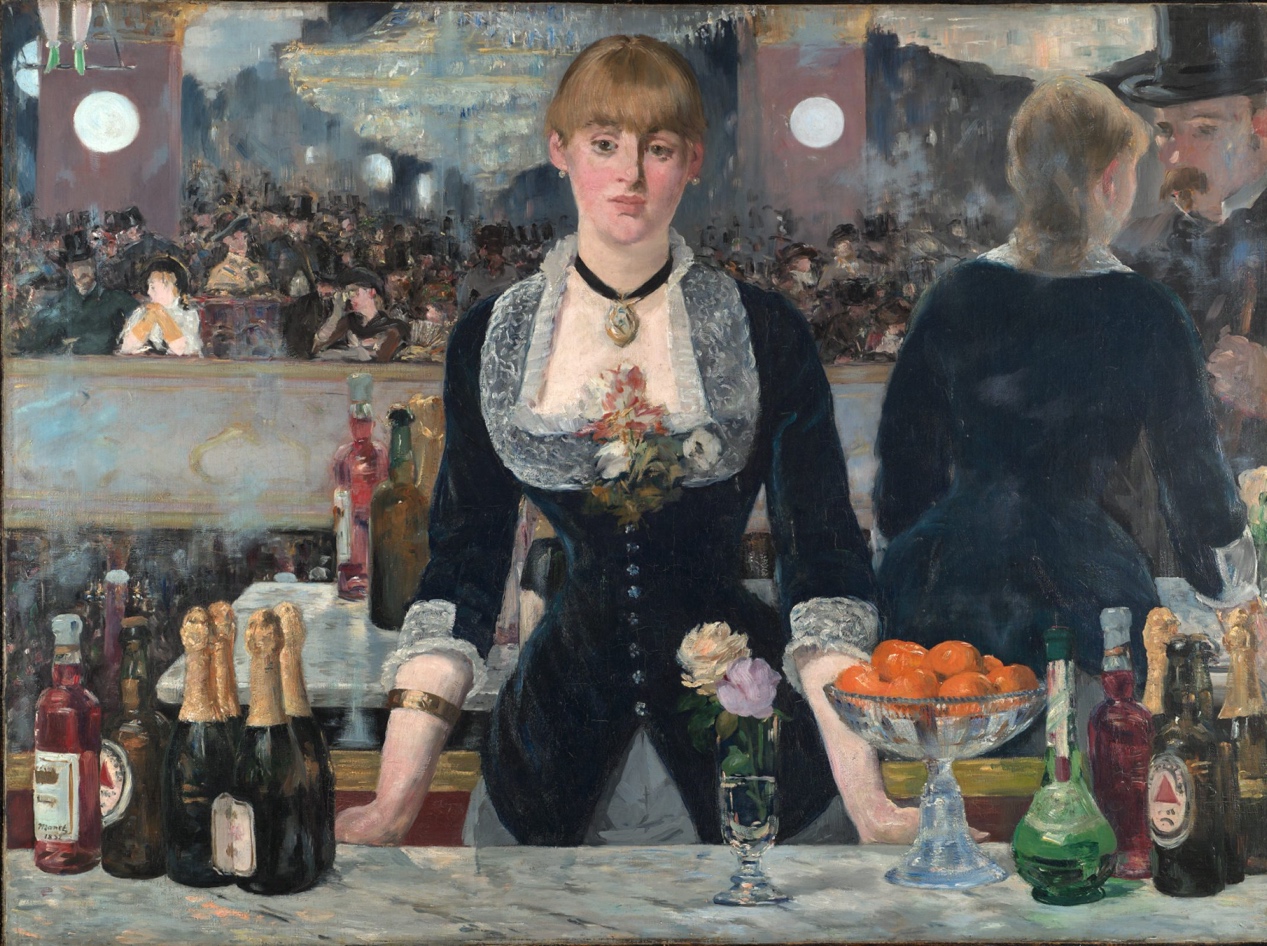 Il sera question ici de l’idéologie de la présence et comment la valeur de celle-ci a évolué au cours de la période entre la mort de Louis XIV et la Première Guerre Mondiale.  Commençant avec le jeu de la représentation (qui révèle la vérité) chez Marivaux, passant par la démonstration brutale de vérités concrètes chez Voltaire, pour arriver chez Diderot avec une mise en question de la sensation elle-même, le cours du XVIIIème siècle ne cesse d’interroger les valeurs respectives de présence et représentation.Au cours du XIXème siècle, cette interrogation poursuit une évolution hyperbolique, où représentation devient folie chez Balzac, où la représentation du passé devient présentation du présent chez Hugo, et où la nostalgie d’un passé inconnu vainc le plaisir d’un présent à portée de main chez Gautier.Pour les élèves bacheliers, je demande la rédaction de deux mémoires de six pages ; pour les étudiants maîtrisants or doctorants, je demande de leur part une présentation orale et la rédaction d’un mémoire de fin de semestre. Marivaux 	Le Jeu de l’amour et du hasard	Voltaire 	Candide	Rousseau 	Les Confessions (Livre I)	Diderot 	Lettre sur les aveugles	Balzac 		Le Chef d’œuvre inconnu	Hugo		Notre-Dame de Paris		Gautier	Arria Marcela		Baudelaire	Fleurs du mal		